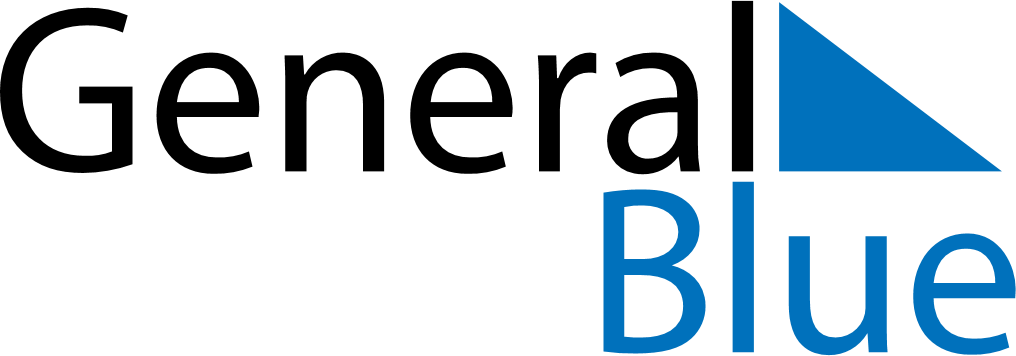 October 2026October 2026October 2026GreeceGreeceMONTUEWEDTHUFRISATSUN12345678910111213141516171819202122232425262728293031National Holiday